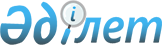 Еңбекшіқазақ аудандық мәслихатының 2012 жылғы 22 желтоқсандағы N 14-1
"Еңбекшіқазақ ауданынық 2013-2015 жылдарға арналған аудандық бюджеті туралы" шешіміне өзгерістер енгізу туралы
					
			Күшін жойған
			
			
		
					Алматы облысы Еңбекшіқазақ аудандық мәслихатының 2013 жылғы 05 маусымдағы N 17-1 шешімі. Алматы облысының әділет департаментімен 2013 жылы 14 маусымда N 2386 болып тіркелді. Күші жойылды - Алматы облысы Еңбекшіқазақ аудандық мәслихатының 2014 жылғы 6 мамырдағы № 32-3 шешімімен      Ескерту. Күші жойылды - Алматы облысы Еңбекшіқазақ аудандық мәслихатының 06.05.2014 № 32-3 шешімімен.

      РҚАО ескертпесі.

      Құжаттың мәтінінде түпнұсқаның пунктуациясы мен орфографиясы сақталған.



      Қазақстан Республикасы 2008 жылғы 4 желтоқсандағы Бюджет кодексінің 106-бабы 2-тармағының 4) тармақшасына, 109-бабы 5-тармағына, Қазақстан Республикасы 1998 жылғы 24 наурыздағы "Нормативтік құқықтық актілер туралы" Заңының 21-бабына, Қазақстан Республикасы 2001 жылғы 23 қаңтардағы "Қазақстан Республикасындағы жергілікті мемлекеттік басқару және өзін-өзі басқару туралы" Заңының 6-бабы 1-тармағының 1) тармақшасына сәйкес, Еңбекшіқазақ аудандық мәслихаты ШЕШІМ ҚАБЫЛДАДЫ:



      1. Еңбекшіқазақ аудандық мәслихатының 2012 жылғы 22 желтоқсандағы "Еңбекшіқазақ ауданының 2013-2015 жылдарға арналған аудандық бюджеті туралы" N 14-1 шешіміне (2012 жылғы 28 желтоқсандағы нормативтік құқықтық актілерді мемлекеттік тіркеу Тізілімінде 2269 нөмірімен енгізілген, 2013 жылғы 11 қаңтардағы N 3, 2013 жылғы 18 қаңтардағы N 4, 2013 жылғы 25 қаңтардағы N 5, 2013 жылғы 1 ақпандағы N 6, 2013 жылғы 8 ақпандағы N 7, 2013 жылғы 15 ақпандағы N 8, 2013 жылғы 22 ақпандағы N 9 "Еңбекшіқазақ" газетінде жарияланған), Еңбекшіқазақ аудандық мәслихатының 2013 жылғы 6 наурыздағы "Еңбекшіқазақ аудандық мәслихатының 2012 жылғы 22 желтоқсандағы "Еңбекшіқазақ ауданының 2013-2015 жылдарға арналған аудандық бюджеті туралы" N 14-1 шешіміне өзгерістер енгізу туралы" N 15-2 шешіміне (2013 жылғы 18 наурыздағы нормативтік құқықтық актілерді мемлекеттік тіркеу Тізілімінде 2333 нөмірімен енгізілген, 2013 жылғы 29 наурыздағы N 14, 2013 жылғы 5 сәуірдегі N 15 "Еңбекшіқазақ" газетінде жарияланған), келесі өзгерістер енгізілсін:



      1-тармақтағы жолдар бойынша:

      1) "кірістер" "10708237" саны "11060659" санына ауыстырылсын, соның ішінде:

      "трансферттердің түсімдері" "8381676" саны "8734098" санына ауыстырылсын, соның ішінде:

      "ағымдағы нысаналы трансферттер" "1932138" саны "2147950" санына ауыстырылсын;

      "нысаналы даму трансферттері" "1363761" саны "1500371" санына ауыстырылсын;

      2) "шығындар" "11003480" саны "11355902" санына ауыстырылсын



      2. Көрсетілген шешімінің 1 қосымшасы осы шешімінің 1 қосымшасына сәйкес жаңа редакцияда баяндалсын



      3. Осы шешімнің орындалуын бақылау аудандық мәслихаттың "Заңдылықты сақтау және бюджет жөніндегі" тұрақты комиссиясына жүктелсін



      4. Осы шешім 2013 жылғы 01 қаңтарынан бастап қолданысқа енгізілсін      Аудандық мәслихат

      сессиясының төрағасы                       А. Газиева      Аудандық мәслихат

      хатшысы                                    Ә. Талқамбаев      КЕЛІСІЛДІ:      "Еңбекшіқазақ ауданының

      экономика және бюджеттік

      жоспарлау бөлімі" мемлекеттік

      мекемесінің басшысы                        Ермек Жәкеев

      5 маусым 2013 жыл

2013 жылғы 5 маусымдағы N 17-1

"Еңбекшіқазақ аудандық мәслихатының

2012 жылғы 22 желтоқсандағы

"Еңбекшіқазақ ауданының 2013-2015

жылдарға арналған аудандық бюджеті

туралы N 14-1 шешіміне өзгерістер

енгізу туралы" шешіміне 1-қосымшаЕңбекшіқазақ аудандық мәслихатының

2012 жылғы 22 желтоқсандағы 

Еңбекшіқазақ ауданының 2013-2015 жылдарға

арналған аудандық бюджеті туралы"

N 14-1 шешімімен бекітілген 1 қосымша 

Еңбекшіқазақ ауданының 2013 жылға арналған аудандық бюджеті
					© 2012. Қазақстан Республикасы Әділет министрлігінің «Қазақстан Республикасының Заңнама және құқықтық ақпарат институты» ШЖҚ РМК
				СанатыСанатыСанатыСанатыСомасы

(мың теңге)СыныбыСыныбыСыныбыСомасы

(мың теңге)Ішкі сыныбыІшкі сыныбыСомасы

(мың теңге)АТАУЫСомасы

(мың теңге)I. Кірістер110606591Салықтық түсімдер225491104Меншікке салынатын салықтар18652001Мүлікке салынатын салықтар15673003Жер салығы229004Көлік құралдарына салынатын салық2650005Бірыңғай жер салығы1000005Тауарларға, жұмыстарға және қызметтерге

салынатын ішкі салықтар3514312Акциздер3099313Табиғи және басқа ресурстарды пайдаланғаны

үшін түсетін түсімдер2400Жер бетіне жақын көздердегі су ресурстарын

пайдаланғаны үшін төлем04Кәсіпкерлік және кәсіби қызметті жүргізгені

үшін алынатын алымдар351005Ойын бизнесіне салық400008Заңдық мәнді іс-әрекеттерді жасағаны және

(немесе) оған уәкілеттігі бар мемлекеттік

органдар немесе лауазымды адамдар құжаттар

бергені үшін алынатын міндетті төлемдер382801Мемлекеттік баж382802Салықтық емес түсімдер3165001Мемлекеттік меншіктен түсетін кірістер56501Мемлекеттік кәсіпорындардың таза кірісі

бөлігінің түсімдері03Мемлекет меншігіндегі акциялардың

мемлекеттік пакеттеріне дивидендтер505Мемлекеттік меншігіндегі мүлікті жалға

беруден түсетін кірістер560004Мемлекеттік бюджеттен қаржыландырылатын,

сондай-ақ Қазақстан Республикасы Ұлттық

Банкінің бюджетінен (шығыстар сметасынан)

ұсталатын және қаржыландырылатын мемлекеттік

мекемелер салатын айыппұлдар, өсімпұлдар,

санкциялар, өндіріп алулар110001Мұнай секторы кәсіпорындарынан түсетін

түсімдері қоспағанда, мемлекеттік бюджеттен

қаржыландырылатын, сондай-ақ Қазақстан

Республикасы Ұлттық Банкінің бюджетінен

(шығыстар сметасынан) ұсталатын және

қаржыландырылатын мемлекеттік мекемелер

салатын айыппұлдар, өсімпұлдар, санкциялар,

өндіріп алулар1100006Басқа да салықтық емес түсімдер150001Басқа да салықтық емес түсімдер150003Негізгі капиталды сатудан түсетін түсімдер4000001Мемлекеттік мекемелерге бекітілген

мемлекеттік мүлікті сату01Мемлекеттік мекемелерге бекітілген

мемлекеттік мүлікті сату003Жерді және материалдық емес активтерді сату400001Жерді сату400002Материалдық емес активтерді сату04Трансферттердің түсімдері873409802Мемлекеттік басқарудың жоғары тұрған

органдарынан түсетін трансферттер87340982Облыстық бюджеттен түсетін трансферттер8734098Функционалдық топФункционалдық топФункционалдық топФункционалдық топСомасы

(мың теңге)Бюджеттік бағдарламалардың әкімшісіБюджеттік бағдарламалардың әкімшісіБюджеттік бағдарламалардың әкімшісіСомасы

(мың теңге)БағдарламаБағдарламаСомасы

(мың теңге)АТАУЫСомасы

(мың теңге)II. Шығындар113559021Жалпы сипаттағы мемлекеттік қызметтер601077Мемлекеттік басқарудың жалпы функцияларын

орындайтын өкілді, атқарушы және басқа

органдар560895112Аудан (облыстық маңызы бар қала)

мәслихатының аппараты125840 01Аудан (облыстық маңызы бар қала)

мәслихатының қызметін қамтамасыз ету

жөніндегі қызметтер12284003Мемлекеттік органның күрделі шығыстары300122Аудан (облыстық маңызы бар қала) әкімінің

аппараты2258760 01Аудан (облыстық маңызы бар қала) әкімінің

қызметін қамтамасыз ету жөніндегі қызметтер81740003Мемлекеттік органның күрделі шығыстары144136123Қаладағы аудан, аудандық маңызы бар қала,

кент, ауыл(село), ауылдық(селолық) округ

әкімінің аппараты322435001Қаладағы аудан, аудандық маңызы бар қаланың,

кент, ауыл (село), ауылдық (селолық) округ

әкімінің қызметін қамтамасыз ету жөніндегі

қызметтер322435022Мемлекеттік органның күрделі шығыстары0Қаржылық қызмет15613452Ауданның (облыстық маңызы бар қаланың) қаржы

бөлімі15613001Аудандық (облыстық маңызы бар қаланың)

бюджетін орындау және ауданның (облыстық

маңызы бар қаланың) коммуналдық меншігін

басқару саласындағы мемлекеттік саясатты

іске асыру жөніндегі қызметтер11575003Салық салу мақсатында мүлікті бағалауды

жүргізу2929010Жекешелендіру, коммуналдық меншікті басқару,

жекешелендіруден кейінгі қызмет және осыған

байланысты дауларды реттеу809018Мемлекеттік органның күрделі шығыстары300028Коммуналдық меншікке мүлікті сатып алу0Жоспарлау және статистикалық қызмет24569453Ауданның (облыстық маңызы бар қаланың)

экономика және бюджеттік жоспарлау бөлімі24569001Экономикалық саясатты, мемлекеттік жоспарлау

жүйесін қалыптастыру және дамыту және

ауданды (облыстық маңызы бар қаланы) басқару

саласындағы мемлекеттік саясатты іске асыру

жөніндегі қызметтер24269004Мемлекеттік органның күрделі шығыстары3002Қорғаныс58284Әскери мұқтаждар2588122Аудан (облыстық маңызы бар қала) әкімінің

аппараты2588005Жалпыға бірдей әскери міндетті атқару

шеңберіндегі іс-шаралар2588Аудан (облыстық маңызы бар қала) әкімінің

аппараты55696Төтенше жағдайлар жөніндегі жұмыстарды

ұйымдастыру55696006Аудан (облыстық маңызы бар қала) ауқымындағы

төтенше жағдайлардың алдын алу және оларды

жою55209007Аудандық (қалалық) ауқымдағы дала

өрттерінің, сондай-ақ мемлекеттік өртке

қарсы қызмет органдары құрылмаған елді

мекендерде өрттердің алдын алу және оларды

сөндіру жөніндегі іс-шаралар4873Қоғамдық тәртіп, қауіпсіздік, құқықтық, сот,

қылмыстық-атқару қызметі3700Қоғамдық тәртіп және қауіпсіздік саласындағы

басқа да қызметтер3700458Ауданның (облыстық маңызы бар қаланың)

тұрғын үй-коммуналдық шаруашылығы,

жолаушылар көлігі және автомобиль жолдары

бөлімі3700021Елді мекендерде жол жүрісі қауіпсіздігін

қамтамасыз ету37004Білім беру8635141Мектепке дейінгі тәрбие және оқыту579581464Ауданның (облыстық маңызы бар қаланың) білім

бөлімі579581009Мектепке дейінгі тәрбие ұйымдарының қызметін

қамтамасыз ету183656040Мектепке дейінгі білім беру ұйымдарында

мемлекеттік білім беру тапсырысын іске

асыруға395925Бастауыш, негізгі орта және жалпы орта білім

беру6442044123Қаладағы аудан, аудандық маңызы бар қала,

кент, ауыл(село), ауылдық (селолық) округ

әкімінің аппараты51574005Ауылдық (селолық) жерлерде балаларды

мектепке дейін тегін алып баруды және кері

алып келуді ұйымдастыру51574464Ауданның (облыстық маңызы бар қаланың) білім

бөлімі6390470003Жалпы білім беру6354475006Балаларға қосымша білім беру35995Техникалық және кәсіптік, орта білімнен

кейінгі білім беру46968464Ауданның (облыстық маңызы бар қаланың) білім

бөлімі46968018Кәсіптік оқытуды ұйымдастыру46968Білім беру саласындағы өзге де қызметтер1566548Жергілікті органдардың аппараттары464Ауданның (облыстық маңызы бар қаланың) білім

бөлімі805563001Жергілікті деңгейде білім беру саласындағы

мемлекеттік саясатты іске асыру жөніндегі

қызметтер21702004Ауданның (облыстық маңызы бар қаланың)

мемлекеттік білім беру мекемелерінде білім

беру жүйесін ақпараттандыру26564005Ауданның (облыстық маңызы бар қаланың)

мемлекеттік білім беру мекемелер үшін

оқулықтар мен оқу-әдістемелік кешендерді

сатып алу және жеткізу113632012Мемлекеттік органның күрделі шығыстары300015Жетім баланы (жетім балаларды) және

ата-аналарының қамқорынсыз қалған баланы

(балаларды) күтіп-ұстауға асыраушыларына ай

сайынғы ақшалай қаражат төлемдері46185020Үйде оқытылатын мүгедек балаларды жабдықпен,

бағдарламалық қамтыммен қамтамасыз ету9063067Ведомстволық бағыныстағы мемлекеттік

мекемелерінің және ұйымдарының күрделі

шығыстары588117467Ауданның (облыстық маңызы бар қаланың)

құрылыс бөлімі760985037Білім беру объектілерін салу және

реконструкциялау7609856Әлеуметтік көмек және әлеуметтік

қамсыздандыру486445Әлеуметтік көмек443321451Ауданның (облыстық маңызы бар қаланың)

жұмыспен қамту және әлеуметтік бағдарламалар

бөлімі443321002Еңбекпен қамту бағдарламасы61222004Ауылдық жерлерде тұратын денсаулық сақтау,

білім беру, әлеуметтік қамтамасыз ету,

мәдениет, спорт және ветеринар мамандарына

отын сатып алуға Қазақстан Республикасының

заңнамасына сәйкес әлеуметтік көмек көрсету42998005Мемлекеттік атаулы әлеуметтік көмек42220006Тұрғын үй көмегі112497007Жергілікті өкілетті органдардың шешімі

бойынша мұқтаж азаматтардың жекелеген

топтарына әлеуметтік көмек11416010Үйден тәрбиеленіп оқытылатын мүгедек

балаларды материалдық қамтамасыз ету9348014Мұқтаж азаматтарға үйде әлеуметтік көмек

көрсету3287601618 жасқа дейінгі балаларға мемлекеттік

жәрдемақылар108973017Мүгедектерді оңалту жеке бағдарламасына

сәйкес, мұқтаж мүгедектерді міндетті

гигиеналық құралдармен және ымдау тілі

мамандарының қызмет көрсетуін, жеке

көмекшілермен қамтамасыз ету21771023Жұмыспен қамту орталықтарының қызмет

қамтамасыз ету0Әлеуметтік көмек және әлеуметтік қамтамасыз

ету салаларындағы өзге де қызметтер43124451Ауданның (облыстық маңызы бар қаланың)

жұмыспен қамту және әлеуметтік бағдарламалар

бөлімі43124001Жергілікті деңгейде халық үшін әлеуметтік

бағдарламаларды жұмыспен қамтуды қамтамасыз

етуді іске асыру саласындағы мемлекеттік

саясатты іске асыру жөніндегі қызметтер37911011Жәрдемақыларды және басқа да әлеуметтік

төлемдерді есептеу, төлеу мен жеткізу

бойынша қызметтерге ақы төлеу4913021Мемлекеттік органның күрделі шығыстары3007Тұрғын үй-коммуналдық шаруашылық930055Тұрғын үй шаруашылығы460947123Қаладағы аудан, аудандық маңызы бар қала,

кент, ауыл(село), ауылдық(селолық) округ

әкімінің аппараты0027Жұмыспен қамту-2020 бағдарламасы бойынша

ауылдық елді мекендерді дамыту шеңберінде

объектілерді жөндеу және абаттандыру0455Ауданның (облыстық маңызы бар қаланың)

мәдениет және тілдерді дамыту бөлімі0024Жұмыспен қамту-2020 бағдарламасы бойынша

ауылдық елді мекендерді дамыту шеңберінде

объектілерді жөндеу0458Ауданның (облыстық маңызы бар қаланың)

тұрғын үй коммуналдық шаруашылығы,

жолаушылар көлігі және автомобиль жолдары

бөлімі15300002Мемлекеттік қажеттіліктер үшін жер

учаскелерін алып қою, соның ішінде сатып алу

жолымен алып қою және осыған байланысты

жылжымайтын мүлікті иеліктен айыру0003Мемлекеттік тұрғын үй қорының сақталуын

ұйымдастыру0031Кондоминиум объектісіне техникалық

паспорттар дайындау300041Жұмыспен қамту-2020 бағдарламасы бойынша

ауылдық елді мекендерді дамыту шеңберінде

объектілерді жөндеу және абаттандыру15000042Жұмыспен қамту-2020 бағдарламасы бойынша

ауылдық елді мекендерді дамыту шеңберінде

объектілерді реконструкциялау0463Ауданның (облыстық маңызы бар қаланың) жер

қатынастары бөлімі9520016Мемлекет мұқтажы үшін жер учаскелерін алу9520467Ауданның (облыстық маңызы бар қаланың)

құрылыс бөлімі440146003Мемлекеттік коммуналдық тұрғын үй қорының

тұрғын үйін жобалау, салу және (немесе)

сатып алу287119004Инженерлік коммуникациялық инфрақұрылымды

жобалау, дамыту, жайластыру және (немесе)

сатып алу153027022Жұмыспен қамту 2020 бағдарламасы шеңберінде

инженерлік коммуникациялық инфрақұрылымдардың

дамуы0479Ауданның (облыстық маңызы бар қаланың)

тұрғын үй инспекциясы бөлімі 5501001Жергілікті деңгейде тұрғын үй қоры

саласындағы мемлекеттік саясатты іске асыру

жөніндегі қызметтер5201005Мемлекеттік органның күрделі шығыстары300006Ортақ мүлікті техникалық тексеру және

кондоминиумдар объектілеріне техникалық

паспорттарды әзірлеу0Коммуналдық шаруашылық350479458Ауданның (облыстық маңызы бар қаланың)

тұрғын үй коммуналдық шаруашылығы,

жолаушылар көлігі және автомобиль жолдары

бөлімі350479012Сумен жабдықтау және су бөлу жүйесінің

қызмет етуі25260028Коммуналдық шаруашылығын дамыту94503029Сумен жабдықтау және су бұру жүйелерін

дамыту230716467Ауданның (облыстық маңызы бар қаланың)

құрылыс бөлімі0005Коммуналдық шаруашылығын дамыту0Республикалық бюджеттен берілетін ресми

трансферттер есебіненЕлді-мекендерді көркейту109109458Ауданның (облыстық маңызы бар қаланың)

тұрғын үй-коммуналдық шаруашылығы, жолаушылар

көлігі және автомобиль жолдары бөлімі109109015Елді мекендердегі көшелерді жарықтандыру37172016Елді мекендердің санитариясын қамтамасыз ету12573017Жерлеу орындарын күтіп-ұстау және туысы

жоқтарды жерлеу3186018Елді мекендерді абаттандыру және көгалдандыру561788Мәдениет, спорт, туризм және ақпараттық

кеңістік150619Мәдениет саласындағы қызмет57906455Ауданның (облыстық маңызы бар қаланың)

мәдениет және тілдерді дамыту бөлімі57906003Мәдени-демалыс жұмысын қолдау57906Спорт4442465Ауданның (облыстық маңызы бар қаланың)

Дене шынықтыру және спорт бөлімі4442006Аудандық (облыстық маңызы бар қалалық)

деңгейде спорттық жарыстар өткізу1500007Әртүрлі спорт түрлері бойынша аудан

(облыстық маңызы бар қала) құрама

командаларының мүшелерін дайындау және

олардың облыстық спорт жарыстарына қатысуы2942Ақпараттық кеңістік38326455Ауданның (облыстық маңызы бар қаланың)

мәдениет және тілдерді дамыту бөлімі33229006Аудандық (қалалық ) кітапханалардың жұмыс

істеуі27858007Мемлекеттік тілді және Қазақстан

халықтарының басқа да тілдерін дамыту5371456Ауданның (облыстық маңызы бар қаланың) ішкі

саясат бөлімі5097002Газеттер мен журналдар арқылы мемлекеттік

ақпараттық саясат жүргізу жөніндегі қызметтер5097Мәдениет, спорт, туризм және ақпараттық

кеңістікті ұйымдастыру жөніндегі өзге де

қызметтер49945455Ауданның (облыстық маңызы бар қаланың)

мәдениет және тілдерді дамыту бөлімі31793001Жергілікті деңгейде тілдерді және мәдениетті

дамыту саласындағы мемлекеттік саясатты іске

асыру жөніндегі қызметтер6193010Мемлекеттік органның күрделі шығыстары300032Ведомстволық бағыныстағы мемлекеттік

мекемелерінің және ұйымдарының күрделі

шығыстары25300456Ауданның (облыстық маңызы бар қаланың) ішкі

саясат бөлімі12988001Жергілікті деңгейде ақпарат, мемлекеттілікті

нығайту және азаматтардың әлеуметтік

сенімділігін қалыптастыру саласында

мемлекеттік саясатты іске асыру жөніндегі

қызметтер12503003Жастар саясаты саласында іс-шараларды іске

асыру185006Мемлекеттік органдардың күрделі шығыстары300465Ауданның (облыстық маңызы бар қаланың)

Дене шынықтыру және спорт бөлімі5164001Жергілікті деңгейде дене шынықтыру және

спорт саласындағы мемлекеттік саясатты іске

асыру жөніндегі қызметтер4864004Мемлекеттік органның күрделі шығыстары30010Ауыл, су, орман, балық шаруашылығы, ерекше

қорғалатын табиғи аумақтар, қоршаған ортаны

және жануарлар дүниесін қорғау, жер

қатынастары218351Ауыл шаруашылығы48099453Ауданның (облыстық маңызы бар қаланың)

экономика және бюджеттік жоспарлау бөлімі15560099Мамандардың әлеуметтік көмек көрсетуі

жөніндегі шараларды іске асыру15560462Ауданның (облыстық маңызы бар қаланың) ауыл

шаруашылығы бөлімі14419001Жергілікті деңгейде ауыл шаруашылығы

саласындағы мемлекеттік саясатты іске асыру

жөніндегі қызметтер14119006Мемлекеттік органның күрделі шығыстары300473Ауданның (облыстық маңызы бар қаланың)

ветеринария бөлімі18120001Жергілікті деңгейде ветеринария саласындағы

мемлекеттік саясатты іске асыру жөніндегі

қызметтер7666003Мемлекеттік органның күрделі шығыстары300005Мал көмінділерінің (биотермиялық

шұңқырлардың) жұмыс істеуін қамтамасыз ету0006Ауру жануарларды санитарлық союды ұйымдастыру0007Қаңғыбас иттер мен мысықтарды аулауды және

жоюды ұйымдастыру4500008Алып қойылатын және жойылатын ауру

жануарлардың, жануарлардан алынатын өнімдер

мен шикізаттың құнын иелеріне өтеу2000009Жануарлардың энзоотиялық аурулары бойынша

ветеринариялық іс-шараларды жүргізу3654Жер қатынастары33390463Ауданның (облыстық маңызы бар қаланың) жер

қатынастары бөлімі33390001Аудан (облыстық маңызы бар қала) аумағында

жер қатынастарын реттеу саласындағы

мемлекеттік саясатты іске асыру жөніндегі

қызметтер17081Жергілікті органдардың аппараттары002Ауыл шаруашылығы алқаптарын бір түрден

екіншісіне ауыстыру жөніндегі жұмыстар0004Жерді аймақтарға бөлу жөніндегі жұмыстарды

ұйымдастыру16009007Мемлекеттік органның күрделі шығыстары300Ауыл, су, орман, балық шаруашылығы, қоршаған

ортаны қорғау және жер қатынастары

саласындағы басқа да қызметтер136862473Ауданның (облыстық маңызы бар қаланың)

ветеринария бөлімі136862011Эпизоотияға қарсы іс-шаралар жүргізу13686211Өнеркәсіп, сәулет, қала құрылысы және

құрылыс қызметі17149Сәулет, қала құрылысы және құрылыс қызметі17149467Ауданның (облыстық маңызы бар қаланың)

құрылыс бөлімі8883001Жергілікті деңгейде құрылыс саласындағы

мемлекеттік саясатты іске асыру жөніндегі

қызметтер8583017Мемлекеттік органның күрделі шығыстары300468Ауданның (облыстық маңызы бар қаланың)

сәулет және қала құрылысы бөлімі8266001Жергілікті деңгейде сәулет және қала

құрылысы саласындағы мемлекеттік саясатты

іске асыру жөніндегі қызметтер7966004Мемлекеттік органның күрделі шығыстары30012Көлік және коммуникация42651Автомобиль көлігі42651123Қаладағы аудан, аудандық маңызы бар қала,

кент, ауыл(село), ауылдық (селолық) округ

әкімінің аппараты42651013Аудандық маңызы бар қалаларда, кенттерде,

ауылдарда (селоларда), ауылдық (селолық)

округтерде автомобиль жолдарының жұмыс

істеуін қамтамасыз ету4265113Басқалар211700469Ауданның (облыстық маңызы бар қаланың)

кәсіпкерлік бөлімі6903001Жергілікті деңгейде кәсіпкерлік пен

өнеркәсіпті дамыту саласындағы мемлекеттік

саясатты іске асыру жөніндегі қызметтер6603004Мемлекеттік органның күрделі шығыстары300123Қаладағы аудан, аудандық маңызы бар қала,

кент, ауыл (село), ауылдық (селолық) округ

әкімінің аппараты9925040"Өңірлерді дамыту" Бағдарламасы шеңберінде

өңірлерді экономикалық дамытуға жәрдемдесу

бойынша шараларды іске асыру9925452Ауданның (облыстық маңызы бар қаланың) қаржы

бөлімі20498012Ауданның (облыстық маңызы бар қаланың)

жергілікті атқарушы органының резерві20498458Ауданның (облыстық маңызы бар қаланың)

тұрғын үй-коммуналдық шаруашылығы,

жолаушылар көлігі және автомобиль

жолдары бөлімі148874001Жергілікті деңгейде тұрғын үй-коммуналдық

шаруашылығы, жолаушылар көлігі және

автомобиль жолдары саласындағы мемлекеттік

саясатты іске асыру жөніндегі қызметтер7087013Мемлекеттік органның күрделі шығыстары300040"Өңірлерді дамыту" Бағдарламасы шеңберінде

өңірлерді экономикалық дамытуға жәрдемдесу

бойынша шараларды іске асыру141487473Ауданның (облыстық маңызы бар қаланың)

ветеринария бөлімі25500040"Өңірлерді дамыту" Бағдарламасы шеңберінде

өңірлерді экономикалық дамытуға жәрдемдесу

бойынша шараларды іске асыру2550014Борышқа қызмет көрсету0452Ауданның (облыстық маңызы бар қаланың) қаржы

бөлімі0013Жергілікті атқарушы органдардың облыстық

бюджеттен қарыздар бойынша сыйақылар мен

өзге төлемдерді төлеу бойынша борышына

қызмет көрсету015Трансферттер730Трансферттер730452Ауданның (облыстық маңызы бар қаланың) қаржы

бөлімі730006Нысаналы пайдаланылмаған (толық

пайдаланылмаған) трансферттерді қайтару730III. Таза бюджеттік кредит беру8309810Ауыл, су, орман, балық шаруашылығы,ерекше

қорғалатын табиғи аумақтар, қоршаған ортаны

және жануарлар дүниесін қорғау,жер

қатынастары90878Ауыл шаруашылығы90878453Ауданның (облыстық маңызы бар қаланың)

экономика және бюджеттік жоспарлау бөлімі90878006Мамандарды әлеуметтік қолдау шараларын іске

асыру үшін бюджеттік кредиттер90878Бюджеттік кредиттерді өтеу77805Бюджеттік кредиттерді өтеу77801Бюджеттік кредиттерді өтеу77801Мемлекеттік бюджеттен берілетін бюджеттік

кредиттерді өтеу7780СанатыСанатыСанатыСанатыСомасы

(мың теңге)СыныбыСыныбыСыныбыСомасы

(мың теңге)Ішкі сыныбыІшкі сыныбыСомасы

(мың теңге)АТАУЫСомасы

(мың теңге)IY. Қаржылық активтермен болатын операциялық

бойынша сальдо0Y. Бюджеттің тапшылығы (профицит)-378341YI. Бюджеттің тапшылығын қаржыландыру

(профицитті пайдалану)3783417Қарыздар түсімі1034161Мемлекеттік ішкі қарыздар1034162Қарыз алу келісім-шарттары10341616Қарыздарды өтеу10781452Ауданның (облыстық маңызы бар қаланың) қаржы

бөлімі10781008Жергілікті атқарушы органның жоғары тұрған

бюджет алдындағы борышын өтеу10780021Жергілікті бюджеттен бөлінген

пайдаланылмаған бюджеттік кредиттерді қайтару1Бюджет қаражаттарының пайдаланылатын

қалдықтары285706Бюджет қаражаты қалдықтары285706Бюджет қаражатының бос қалдықтары285706